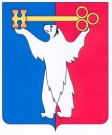 АДМИНИСТРАЦИЯ ГОРОДА НОРИЛЬСКАКРАСНОЯРСКОГО КРАЯПОСТАНОВЛЕНИЕ11.06.2024	 г. Норильск	         № 262О приватизации объекта, арендуемого субъектом малого и среднего предпринимательстваРассмотрев заявление индивидуального предпринимателя Яськова Владимира Алексеевича, в целях реализации на территории муниципального образования город Норильск Федерального закона от 22.07.2008 № 159-ФЗ «Об особенностях отчуждения движимого и недвижимого имущества, находящегося в государственной или в муниципальной собственности и арендуемого субъектами малого и среднего предпринимательства, и о внесении изменений в отдельные законодательные акты Российской Федерации», в соответствии с Порядком приватизации недвижимого имущества муниципальной собственности муниципального образования город Норильск, арендуемого субъектами малого и среднего предпринимательства, утвержденным решением Норильского городского Совета депутатов от 07.04.2009 № 18-433,ПОСТАНОВЛЯЮ:1.	Приватизировать объект недвижимого имущества муниципальной собственности, находящийся в аренде у субъекта малого и среднего предпринимательства, согласно приложению к настоящему постановлению.2.	Управлению имущества Администрации города Норильска:2.1. в течение 10 дней с даты издания настоящего постановления, направить в адрес арендатора объекта недвижимого имущества муниципальной собственности, указанного в приложении к настоящему постановлению:-	предложение о заключении договора купли-продажи недвижимого имущества, приобретаемого в рассрочку;-	копию настоящего постановления;-		проект договора купли-продажи недвижимого имущества, приобретаемого в рассрочку, а также, при наличии задолженности по арендной плате за используемый объект недвижимого имущества муниципальной собственности, неустойкам (штрафам, пеням) - требования о погашении такой задолженности с указанием ее размера;2.2. обеспечить размещение настоящего постановления на официальном сайте Российской Федерации в сети «Интернет» для размещения информации о проведении торгов, определенном Правительством Российской Федерации.3.	Опубликовать настоящее постановление в газете «Заполярная правда» и разместить его на официальном сайте муниципального образования город Норильск. 4.	Контроль исполнения пункта 2 настоящего постановления возложить на заместителя Главы города Норильска по земельно-имущественным отношениям.И.о. Главы города Норильска                                                                   Н.А. ТимофеевОбъект муниципального недвижимого имущества, арендуемого субъектом малого и среднего предпринимательства Приложение к постановлению Администрации города Норильскаот 11.06.2024 № 262    №   п/пНаименование объектаАдресПлощадь(кв. м)Арендатор объекта (субъект малого и среднего предпринимательства)Срок владения или пользования арендатором объекта (лет)Рыночная стоимость (руб.)1.Нежилое помещение(кадастровый номер 24:55:0202003:488)Российская Федерация, Красноярский край, г. Норильск, р-н Талнах, ул. Строителей, д. 27, пом. 4143,10Индивидуальный предприниматель Яськов Владимир Алексеевичс 18.10.2018(более одного года)2 254 475,00